Job Application Form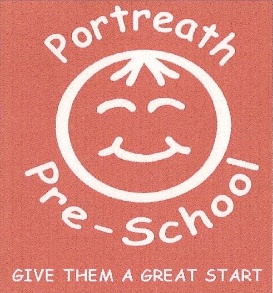 Charity number: 1028290The Institute, Penberthy Road, Portreath, Redruth, Cornwall TR16 4LP07527 700414 / 01209 842206portreathpreschool@gmail.comPlease complete this form in type or black ink. All questions must be answered in the boxes provided.Please give the names and addresses of two people who can verify or confirm your employment record.  One should be your present or most recent employer. The referees should be your immediate line manager, if this is not the case please give details of relationship.Qualifications Achieved:Study currently being undertaken:Professional or other qualifications, apprenticeships, memberships of professional organisations:Other training you have received which you consider relevant:EmploymentOther employment/career history starting with most recent:For posts which involve working with children, please give full employment history, accounting for any gaps (please continue on a separate sheet of paper if necessary). Please give details of other interestsExperience/Relevant Skills – Supporting statement Having read the job description and the information contained in the advert poster, please provide a supporting statement explaining how your experience and achievements to date would make you a suitable candidate for this post.  Please either use the box below or attach your supporting statement to the application form, with your name clearly printed at the top. Declaration Any of the above particulars may be subject to check. I understand that any false, inaccurate or incomplete information could result in dismissal, disciplinary action or a withdrawal of any offer of employment. I declare that the information given on this form is to the best of my knowledge correct and complete and can be treated as part of any subsequent contact of employment. I understand that the Pre-school may process, by means of a computer database or otherwise, any information which I provide to it, for the purpose of employment with the Pre-school.   Please return by email to portreathpreschool@gmail.com or in an envelope marked ‘CONFIDENTIAL’; to: Portreath Pre-school, The Institute, Penberthy Road, Portreath, Redruth TR16 4LPCharity number: 1028290   EY Registration: 102847PostClosing dateFriday 20 October 2023First nameSurnameFull address including postcodeHome phone numberWork phone numberCan we ring you at work?Yes / NoYes / NoYes / NoEmail addressNameNamePositionPositionAddressAddressTelephone numberTelephone numberVerification is normally sought after interview. Please indicate whether your references can be approached before the interviewVerification is normally sought after interview. Please indicate whether your references can be approached before the interviewVerification is normally sought after interview. Please indicate whether your references can be approached before the interviewVerification is normally sought after interview. Please indicate whether your references can be approached before the interviewVerification is normally sought after interview. Please indicate whether your references can be approached before the interviewYes / NoNames of Educational EstablishmentsFromToBrief Details of CoursesGradeCurrent/most recent employerFull address including postcodeDate started                         UntilJob titleBasic salary per hourBrief description of dutiesNotice requiredReason for leavingFromToEmployer Name and AddressOrReason for gap in employmentJob Title, Duties and responsibilitiesReason for LeavingSupporting StatementSignature :Date: